تعلیمات اجتــــماعــــــــــی
ـ برای شما که تازه به سوئد آمده ایدتعلیمات اجتماعی دوره ای است دربارهٔ جامعه سوئد، برای شما که تازه به سوئد آمده اید. اطلاعاتی پیرامون حقوق و وظایف خود، دمکراسی سوئدی و اینکه جامعه به چه صورت سازماندهی شده است دریافت خواهید کرد. این دوره اطلاعات مهم و مفیدی ـ برای آغاز خوبی در سوئد به شما میدهد! این دوره دربارهٔ زندگی روزمره، برای مثال سؤالاتی پیرامون کار و تحصیل، مسکن، بهداشت و درمان، خانواده و فرزندان میباشد. این دوره به زبان مادری شما و یا زبان دیگری که بر آن مسلط هستید ،تدریس میشود. شما میتوانید گوش داده، سؤال و بحث کنید. این دوره بطور رایگان میباشد. محتوای این دورهاین دوره‌ شامل هشت موضوع میباشد:    ●  به سوئد آمدن ●  زندگی در سوئد ●  پیشرفت و اِمرار معاش در سوئد ● حقوق و وظایف یک فرد ●  تشکیل خانواده و زندگی با فرزند در سوئد ●  تأثیرگذاری در سوئد ●  رسیدگی به سلامت خود در سوئد ●  سالمند شدن در سوئد  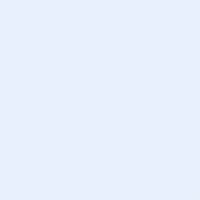 چه کسی میتواند این دوره را ببیند؟دوره تعلیمات اجتماعی برای شما که بین ۱۸ و ۶۴ ساله ،تازه به سوئد آمده و ● دارای برنامه مستقرشدن در سوئد ● و یا بعنوان یکی از بستگان مهاجر (وبرای اولین باربعداز اول ماه مه سال ۲۰۱۳ در یک کمون ثبت شده اید). دورهٔ تعلیمات اجتماعی شامل افراد زیر نمیشود:  ● شهروندهای کشورهای متحده اروپا ویا سوئیس ● محصلان دبیرستانی ● مهاجران کاری ● دانشجویان میهمان / محققین میهمانثبت ناماز طریق تماس با ما میتوانید خود را ثبت نام نمائید.Här skrivs telefonnummer تلفن: Här skrivs mejladressآدرس الکترونی:Här skrivs webbadress وِب سایت:Här skrivs besöksadressآدرس ملاقاتی:اگر چنانچه سؤالاتی در مورد این دوره دارید، حتما با ما تما س بگیرید. خوش آمدید!Här skrivs telefonnummer لفن:Här skrivs mejladress آدرس الکترونی:Här skrivs webbadress وِب سایت:Här skrivs besöksadress آدرس ملاقاتی: 